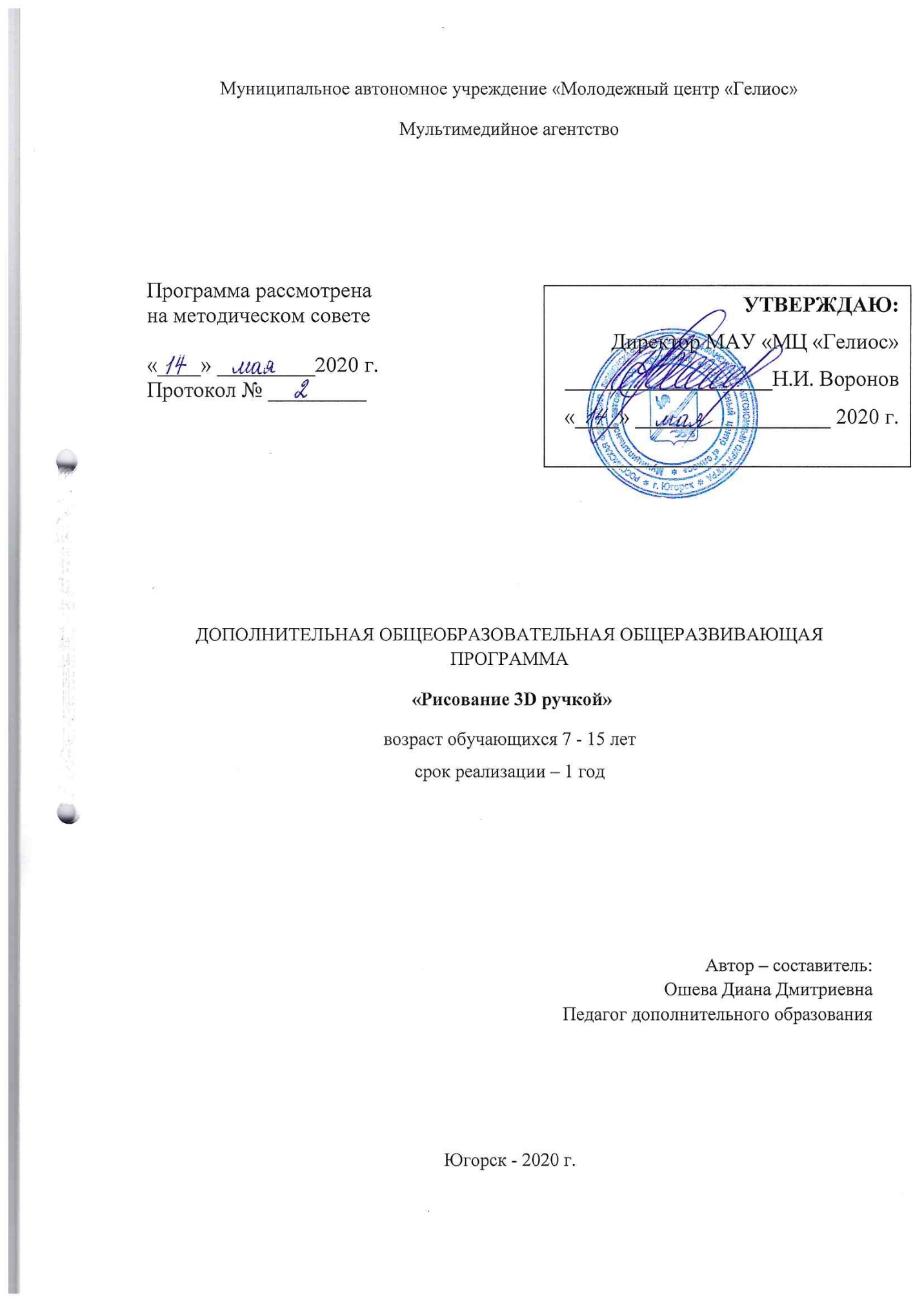 1. Раздел № 1. «Комплекс основных характеристик программы»1.1 Пояснительная запискаОдним из быстрых путей ознакомления с технологией 3D печати является использование 3D ручки. Рисование 3D ручкой – новейшая технология творчества, в которой для создания объёмных изображений используется нагретый биоразлагаемый пластик. Застывающие линии из пластика можно располагать в различных плоскостях, таким образом, становится возможным рисовать в пространстве. Объекты обводятся по специальным трафаретам или создаются с помощью собственного воображения. С помощью 3D-ручек дети и взрослые могут создавать модели любых помещений, предметов, животных и всего, на что способна ваша фантазия. Это похоже на волшебство и создается впечатление, что на это способны единицы, но на это способен каждый.Данная образовательная программа рассчитана на детей 7 – 15 лет и составлена в соответствии с нормами, установленными следующей законодательной базой:- Конституцией Российской Федерации (принята всенародным голосованием 12.12.1993);-  Конвенцией о правах ребенка;- Федеральным Законом Российской Федерации от 29.12.2012 № 273-ФЗ «Об образовании в Российской Федерации»;- Федеральным законом Российской Федерации от 24.06.1999 № 120 - ФЗ «Об основах системы профилактики безнадзорности и правонарушений несовершеннолетних»;- Постановлением Главного государственного санитарного врача Российской Федерации "Об утверждении СанПиН 2.4.4.3172-14 "Санитарно-эпидемиологические требования к устройству, содержанию и организации режима работы образовательных организаций дополнительного образования детей";- Законом Ханты-Мансийского автономного округа - Югры от 1 июля 2013 года №68-оз "Об образовании в Ханты-Мансийском автономном округе - Югре" (принят Думой Ханты-Мансийского автономного округа - Югры 27.06.2013);- Концепцией развития дополнительного образования и молодежной политики в ХМАО-Югре «Открытое образование: конструктор будущего» (утвержденной приказом Департамента образования и молодежной политики ХМАО-Югры №229 от 06.03.2014);Порядком организации и осуществления образовательной деятельности по дополнительным общеобразовательным программам, утвержден Приказом Министерства просвещения Российской Федерации от 9.11.2018 г. № 196;- Требованиями к содержанию образовательных программ дополнительного образования детей» (Письмо Министерства образования и науки РФ от 11.12.2006 № 06 – 1844);- Лицензией на право ведения образовательной деятельности в МАУ "Молодежный центр "Гелиос" от 17.01.2018г № 3030;Направленность техническая.Актуальность. Мир изменяется, меняемся и мы! Изучение 3D технологий с каждым годом становится все более значимым для современных детей. 3D ручка является инструментом, который способен рисовать в воздухе. Это не волшебство, а очередной технологический прорыв в области 3D моделирования, его сфера применения по-настоящему огромна. С помощью 3D ручки можно не только рисовать и экспериментировать в создании поделок, но и решить множество бытовых проблем.Новизна.  В наше время трехмерной картинкой уже никого не удивишь. А вот печать 3D моделей на современном оборудовании – дело новое. Люди осваивают азы трехмерного моделирования достаточно быстро и начинают применять свои знания на практике. Умение работать с 3D ручкой даёт возможность школьникам воплощать в жизнь свои конструкторские замыслы и идеи, развивать творческие представления и способности в школе и дома.Педагогическая целесообразность заключается в том, что данная программа позволит выявить заинтересованных обучающихся, проявивших интерес к знаниям, оказать им помощь в формировании устойчивого интереса к моделированию объектов и их изготовлении с помощью 3D-ручки. Эффективность программы обуславливается незамедлительным практическим применением полученных знаний. Пройденный материал может быть сразу применён для изготовления моделей с помощью 3D-ручки. Также на занятиях программы дети сформируют такие навыки как: умение поставить цель и организовать ее достижение, гибкость   ума, критичность, наличие   своего   мнения, коммуникативных качеств.Отличительные особенности программы. Отличительной особенностью данной образовательной программы является совокупное изучение нескольких 3D-технологий, таких как 3D-моделирование и 3D-рисование, а также обучение рациональному использованию изученных технологий для достижения необходимого результата. В структуру программы входят 10 разделов. Все образовательные блоки предусматривают не только усвоение теоретических знаний, но и формирование деятельностно - практического опыта. Практические задания способствуют развитию у детей творческих способностей, умения создавать собственные авторские модели.	Объем и срок освоения программы: данная программа рассчитана на количество учебных занятий – 72 академических часа.Режим работы: 1 раз в неделю, продолжительностью 2 занятия по 45 минут с 15-ти минутным перерывом.  Адресат программы. Рекомендуемый возраст детей -  7 - 15 лет.  Наполняемость групп: 10 человек. 	Условия набора детей в коллектив: принимаются все желающие, соответствующие данному возрасту. Программа построена на принципах:Доступности – при изложении нового материала учитываются возрастные особенности детей, в зависимости от возраста и опыта детей, один и тот же материал преподается по-разному. Занятия распределены в программе по принципу: от простого к сложному, от элементарной до самостоятельной разработки моделей и создания объектов повышенной сложности. При необходимости допускается повторение пройденного ранее материала через некоторое время.Сознательности и активности – для активизации самостоятельной деятельности обучающихся на кружке используются такие формы обучения, как конкурсы, совместные обсуждения вопросов, дни свободного творчества.Работа учащихся должна заключаться не просто в создании как можно большего количества 3D объектов, а в более осознанном отношении к труду, изучению конкретных предметов, выбору будущей профессии. В процессе реализации программы используется следующие формы учебных занятий:фронтальные (беседа, лекция);индивидуальные (инструктаж, разбор ошибок, индивидуальная работа с 3D - ручкой).Основная форма проведения занятия – практические занятия. Занятия состоят из теоретической и практической частей. На практических занятиях планируется создание моделей с помощью 3D - ручек согласно теме занятия или теме проектной деятельности. Формы организации деятельности детей:практическая направленность занятий, выполнение законченного практического проекта на каждом занятии;аудиторные занятия в малых группах;самостоятельное выполнение заданий;выполнение итогового проекта и его защита, презентация;проведение выставок готовых проектов.1.2 Цель и задачи программыЦель программы: формирование и развитие творческих и познавательных способностей учащихся при создании моделей;формирование навыков 3D-моделирования, 3D-рисования;дать представление о том, как работает 3D – ручка.Задачи программы.1. Обучающие:познакомить с устройством 3D - ручки;научить самостоятельно решать творческие задачи в процессе создания проектов;научить основам 3D-моделирования;научить пользоваться 3D-ручкой.2. Развивающие:способствовать развитию внимания, креативного мышления, навыков изготовления моделей с использованием 3D - ручки;способствовать развитию волевых качеств (настойчивость, усердие, целеустремленность);способствовать развитию творческой инициативы и самостоятельной познавательной деятельности;способствовать развитию навыков сотрудничества в коллективе, малой группе;3. Воспитательные:воспитать чувство уважения и бережного отношения к результатам своего труда и труда окружающих;воспитать интерес к техническому виду творчества.1.3 Содержание программы1.3.1. Учебно – тематический план1.3.2 Содержание учебного плана1.3.3 Календарный учебный план 1.4 Планируемые результатыПосле окончания обучения, предусмотренного программой, учащиеся должнызнать:правила безопасной работы с 3D - ручкой;конструктивные особенности различных моделей;способы соединения и крепежа деталей;закономерности симметрии и равновесия;правила работы с трафаретами.уметь:самостоятельно решать технические задачи в процессе 3D-моделирования;создавать трехмерные модели с помощью 3D – ручки;включать и выключать 3D – ручку, заменять пластик, снимать готовое изделие с рабочей поверхности;подбирать температуру 3D - ручки для конкретной задачи;ставить и решать элементарные задачи, требующие технического решения;пользоваться электрооборудованием с соблюдением норм техники безопасности и правил эксплуатации.Диагностика уровня образования материала осуществляется по результатам выполнения детьми практических заданий на каждом занятии и по результату выполнения творческого проекта. 2. Раздел № 2. «Комплекс организационно-педагогических условий»            2.1 Методическое обеспечение программы Основной формой обучения является практическая работа. Практическая работа. Выполняя мини-проекты, учащиеся знакомятся с основами 3D-моделирования и рисованием на 3D - ручке;Проекты. На основании полученных знаний учащиеся разрабатывают собственный проект на свободную тему и реализуют его с помощью 3D - ручки. Возможно выполнение как индивидуальных, так и групповых (команда из 2 человек) проектов.Приемы и методы организации занятий:С точки зрения подачи учебного материала на занятиях используются следующие методы:Словесные методы (рассказ, беседа, инструктаж);Наглядные методы (демонстрация мультимедийных презентаций, фильмов);Практические методы (упражнения, задачи);С точки зрения творческой активности учащихся используются следующиеметоды:   Репродуктивные методы (выполнение задания по образцу, в соответствии с трафаретами); Исследовательские методы (учащиеся сами открывают необходимуюинформацию);     Эвристические методы (частично-поисковые, с возможностью выбора нескольких вариантов);    Проблемные методы (методы проблемного изложения, когда дается лишь часть готового знания).Для организации занятий необходим следующий набор оборудования:  Стол, стул;3D - ручка;Набор разноцветного пластика;Трафареты;Кусачки;Пластик – подложка.2.2 Условия реализации программы2.2.1 Материально – техническое обеспечение программы2.2.2 Кадровое обеспечение программыРеализация программы обеспечивается педагогом, имеющим высшее образование, соответствующее направленности дополнительной общеобразовательной программы. 2.3 Формы аттестацииДля отслеживания результативности образовательного процесса используются следующие формы аттестации:текущий контроль (осуществляться по результатам выполнения учащимися практических заданий);промежуточный контроль (выполнение творческих заданий, самостоятельных работ);итоговый контроль (защита проектов, выставка работ).Для отслеживания и фиксации образовательных результатов выдаются грамоты, дипломы.2.4 Список литературыИнтернет ресурсы:3D-ручка. URL: http://3dtoday.ru/wiki/3d_pens/Урок рисования 3D-ручкой. Золотая осень. URL: https://3dpen-art.ru/news/uroki-risovaniya-3d-ruchkoy/urok-risovaniya-3d-ruchkoy-33-zolotaya-osen/ 3. Урок рисования 3D-ручкой. Подставка для ручек. URL: https://3dpen-art.ru/news/uroki-risovaniya-3d-ruchkoy/urok-risovaniya-3d-ruchkoy-35-podstavka-dlya-ruchek4. Урок рисования 3D-ручкой. Цветок. URL: https://3dpen-art.ru/news/uroki-risovaniya-3d-ruchkoy/20160403/5. Урок рисования 3D-ручкой. Делаем оправу для очков. URL: https://3dpen-art.ru/news/uroki-risovaniya-3d-ruchkoy/Urok-risovaniya-2-Delaem-Opravu-dlya-ochkov/6. Урок рисования 3D-ручкой. Эйфелева башня. URL: https://3dpen-art.ru/news/uroki-risovaniya-3d-ruchkoy/urok-risovaniya-1-eyfelevaya-bashnya/7. Урок рисования 3D-ручкой. Хрустальный шар. URL: https://3dpen-art.ru/news/uroki-risovaniya-3d-ruchkoy/urok-risovaniya-3d-ruchkoy-17/8. Урок рисования 3D-ручкой. Ёлка с игрушками. URL: https://3dpen-art.ru/news/uroki-risovaniya-3d-ruchkoy/3d-urok-risovaniya-24-risuem-novogodnyuyu-igrushku-3d-ruchkoy-yolochka-s-igrushkami/9. Урок рисования 3D-ручкой. Стрекоза. URL: https://3dpen-art.ru/news/uroki-risovaniya-3d-ruchkoy/urok-risovaniya-3d-ruchkoy-29-strekoza/№ п/пРаздел, темаКоличество часовКоличество часовКоличество часов№ п/пРаздел, темаВсегоТеория(ч)Практика1 модуль1 модуль1 модуль1 модуль1 модуль1Вводное занятие, инструктаж по техники безопасности и пожарной безопасности2202Начинаем творить!4042.1Осенний листопад2022.2Урожай (ягоды, грибы)2023Добавляем объема!120123.1День учителя2023.2Эйфелева башня2023.3Оправа для очков2023.4Подарок маме2023.5Объемный цветок2023.6Съедобное-несъедобное2024Животный мир и насекомые8084.1Стрекоза2024.2Летучая мышь2024.3Попугай2024.4Бабочка2025Новый год6065.1Снежинка2025.2Снеговик2025.3Дед мороз и Снегурочка202Итого модуль 132230 2 модуль 2 модуль 2 модуль 2 модуль 2 модуль6Зимушка зима6066.1Рождество2026.2Елочка2026.3Избушка2027Праздники240247.1День России2027.2День влюбленных2027.323 февраля Подарок папе2027.48 марта. Подарок маме2027.5День морского флота2028Весна2028.1Весеннее настроение2028.2Паровоз2028.31 апреля «Веселый смайлик»2028.3Верба2028.4Пасхальные корзиночки2028.5Творческое занятие «Придумай поделку сам»2029День победы6069.1Георгиевская ленточка2029.2«Подарок папе», танк2029.3Солнышко20210Творческий проект 42210.1Обсуждение, реализация проекта21110.2Завершение и выставка проектов211Итого модуль 240238Итого72468№ТемаТеорияПрактика1 модуль1 модуль1 модуль1 модуль1Вводное занятиеВводное занятиеВводное занятие1.1Вводное занятиеТехника безопасности при работе с 3D - ручкой, инструментами и пластиком. Цели и задачи курса. История изобретения и развития 3D печати2Начинаем творить!Начинаем творить!Начинаем творить!2.1Осенний листопадВыполнение практического задания с использованием 3D ручки и трафарета2.2Урожай (ягоды, грибы)Выполнение практического задания с использованием 3D ручки и трафарета3Добавляем объема!Добавляем объема!Добавляем объема!3.1День учителяВыполнение практического задания с использованием 3D ручки и трафарета3.2Эйфелева башняВыполнение практического задания с использованием 3D ручки и трафарета3.3Оправа для очковВыполнение практического задания с использованием 3D ручки и трафарета3.4Подарок мамеВыполнение практического задания с использованием 3D ручки и трафарета3.5Объемный цветокВыполнение практического задания с использованием 3D ручки и трафарета3.6Съедобное - несъедобноеВыполнение практического задания с использованием 3D ручки и трафарета4Животный мир и насекомыеЖивотный мир и насекомыеЖивотный мир и насекомые4.1СтрекозаВыполнение практического задания с использованием 3D ручки и трафарета4.2Летучая мышьВыполнение практического задания с использованием 3D ручки и трафарета4.3ПопугайВыполнение практического задания с использованием 3D ручки и трафарета4.4БабочкаВыполнение практического задания с использованием 3D ручки и трафарета5Новый годНовый годНовый год5.1СнежинкаВыполнение практического задания с использованием 3D ручки и трафарета5.2СнеговикВыполнение практического задания с использованием 3D ручки и трафарета5.3Дед мороз и снегурочкаВыполнение практического задания с использованием 3D ручки и трафарета           2 модуль           2 модуль           2 модуль           2 модуль6Зимушка зимаЗимушка зимаЗимушка зима6.1РождествоВыполнение практического задания с использованием 3D ручки и трафарета6.2ЕлочкаВыполнение практического задания с использованием 3D ручки и трафарета6.3ИзбушкаВыполнение практического задания с использованием 3D ручки и трафарета7ПраздникиПраздникиПраздники7.1День РоссииВыполнение практического задания с использованием 3D ручки и трафарета7.2День влюбленныхВыполнение практического задания с использованием 3D ручки и трафарета7.323 февраляПодарок папеВыполнение практического задания с использованием 3D ручки и трафарета7.4МасленицаВыполнение практического задания с использованием 3D ручки и трафарета7.58 мартаПодарок мамеВыполнение практического задания с использованием 3D ручки и трафарета8Весна Весна Весна 8.1День морского флотаВыполнение практического задания с использованием 3D ручки и трафарета8.2Весеннее настроениеВыполнение практического задания с использованием 3D ручки и трафарета8.3ПаровозВыполнение практического задания с использованием 3D ручки и трафарета8.41 апреля«Веселый смайлик»Выполнение практического задания с использованием 3D ручки и трафарета8.5ВербаВыполнение практического задания с использованием 3D ручки и трафарета8.6Пасхальные корзиночкиВыполнение практического задания с использованием 3D ручки и трафарета8.7Творческое занятие «Придумай поделку сам»Выполнение практического задания с использованием 3D ручки и трафарета9День победыДень победыДень победы9.1Георгиевская ленточкаВыполнение практического задания с использованием 3D ручки и трафарета9.2«Подарок папе». ТанкВыполнение практического задания с использованием 3D ручки и трафарета9.3СолнышкоВыполнение практического задания с использованием 3D ручки и трафаретаТворческий проектТворческий проектТворческий проектТворческий проект10.1Обсуждение, реализация проектаВыполнение проекта по собственному трафарету10.2Завершение и выставка проектовВыполнение проекта по собственному трафарету. Показ проектов на выставке. Оценка результатов курса№п/пМесяцЧислоВремя проведения занятияФорма занятияКоличество часовТема занятияМесто проведенияФорма контроля1 Модуль1 Модуль1 Модуль1 Модуль1 Модуль1 Модуль1 Модуль1 Модуль1 Модуль1Сентябрь12.09.201)10:00 – 10:4511:00 – 11:452)17:00 – 17:4518:00 – 18:45Практическое занятие2Вводное занятиеМАУ «МЦ «Гелиос»Текущий контроль2Сентябрь19.09.201)10:00 – 10:4511:00 – 11:452)17:00 – 17:4518:00 – 18:45Практическое занятие2Осенний листопадМАУ «МЦ «Гелиос»Текущий контроль3Сентябрь26.09.201)10:00 – 10:4511:00 – 11:452)17:00 – 17:4518:00 – 18:45Практическое занятие2Урожай (ягоды, грибы)МАУ «МЦ «Гелиос»Текущий контроль4Октябрь03.10.201)10:00 – 10:4511:00 – 11:452)17:00 – 17:4518:00 – 18:45Практическое занятие2День учителяМАУ «МЦ «Гелиос»Текущий контроль5Октябрь10.10.201)10:00 – 10:4511:00 – 11:452)17:00 – 17:4518:00 – 18:45Практическое занятие2Эйфелева башняМАУ «МЦ «Гелиос»Текущий контроль6Октябрь17.10.201)10:00 – 10:4511:00 – 11:452)17:00 – 17:4518:00 – 18:45Практическое занятие2Оправа для очковМАУ «МЦ «Гелиос»Текущий контроль7Октябрь24.10.201)10:00 – 10:4511:00 – 11:452)17:00 – 17:4518:00 – 18:45Практическое занятие2Подарок мамеМАУ «МЦ «Гелиос»Текущий контроль8Октябрь31.10.201)10:00 – 10:4511:00 – 11:452)17:00 – 17:4518:00 – 18:45Практическое занятие2Объемный цветокМАУ «МЦ «Гелиос»Текущий контроль9Ноябрь07.11.201)10:00 – 10:4511:00 – 11:452)17:00 – 17:4518:00 – 18:45Практическое занятие2Съедобное-несъедобноеМАУ «МЦ «Гелиос»Текущий контроль10Ноябрь14.11.201)10:00 – 10:4511:00 – 11:452)17:00 – 17:4518:00 – 18:45Практическое занятие2СтрекозаМАУ «МЦ «Гелиос»Текущий контроль11Ноябрь21.11.201)10:00 – 10:4511:00 – 11:452)17:00 – 17:4518:00 – 18:45Практическое занятие2Летучая мышьМАУ «МЦ «Гелиос»Текущий контроль12Ноябрь28.11.201)10:00 – 10:4511:00 – 11:452)17:00 – 17:4518:00 – 18:45Практическое занятие2ПопугайМАУ «МЦ «Гелиос»Текущий контроль13Декабрь05.12.201)10:00 – 10:4511:00 – 11:452)17:00 – 17:4518:00 – 18:45Практическое занятие2БабочкаМАУ «МЦ «Гелиос»Текущий контроль14Декабрь12.12.201)10:00 – 10:4511:00 – 11:452)17:00 – 17:4518:00 – 18:45Практическое занятие2СнежинкаМАУ «МЦ «Гелиос»Текущий контроль15Декабрь19.12.201)10:00 – 10:4511:00 – 11:452)17:00 – 17:4518:00 – 18:45Практическое занятие2СнеговикМАУ «МЦ «Гелиос»Текущий контроль16Декабрь26.12.201)10:00 – 10:4511:00 – 11:452)17:00 – 17:4518:00 – 18:45Практическое занятие2Дед мороз и снегурочкаМАУ «МЦ «Гелиос»Текущий контроль2 модуль2 модуль2 модуль2 модуль2 модуль2 модуль2 модуль2 модуль2 модуль17Январь16.01.211)10:00 – 10:4511:00 – 11:452)17:00 – 17:4518:00 – 18:45Практическое занятие2РождествоМАУ «МЦ «Гелиос»Текущий контроль18Январь23.01.211)10:00 – 10:4511:00 – 11:452)17:00 – 17:4518:00 – 18:45Практическое занятие2ЕлочкаМАУ «МЦ «Гелиос»Текущий контроль19Январь30.01.211)10:00 – 10:4511:00 – 11:452)17:00 – 17:4518:00 – 18:45Практическое занятие2ИзбушкаМАУ «МЦ «Гелиос»Текущий контроль20Февраль06.02.211)10:00 – 10:4511:00 – 11:452)17:00 – 17:4518:00 – 18:45Практическое занятие2День РоссииМАУ «МЦ «Гелиос»Текущий контроль21Февраль13.02.211)10:00 – 10:4511:00 – 11:452)17:00 – 17:4518:00 – 18:45Практическое занятие2День влюбленныхМАУ «МЦ «Гелиос»Текущий контроль22Февраль20.02.211)10:00 – 10:4511:00 – 11:452)17:00 – 17:4518:00 – 18:45Практическое занятие223 февраляПодарок папеМАУ «МЦ «Гелиос»Текущий контроль23Февраль27.02.211)10:00 – 10:4511:00 – 11:452)17:00 – 17:4518:00 – 18:45Практическое занятие2МасленицаМАУ «МЦ «Гелиос»Текущий контроль24Март06.03.211)10:00 – 10:4511:00 – 11:452)17:00 – 17:4518:00 – 18:45Практическое занятие28 мартаПодарок мамеМАУ «МЦ «Гелиос»Текущий контроль25Март13.03.211)10:00 – 10:4511:00 – 11:452)17:00 – 17:4518:00 – 18:45Практическое занятие2День морского флотаМАУ «МЦ «Гелиос»Текущий контроль26Март20.03.211)10:00 – 10:4511:00 – 11:452)17:00 – 17:4518:00 – 18:45Практическое занятие2Весеннее настроениеМАУ «МЦ «Гелиос»Текущий контроль27Март27.03.211)10:00 – 10:4511:00 – 11:452)17:00 – 17:4518:00 – 18:45Практическое занятие2Паровоз МАУ «МЦ «Гелиос»Текущий контроль28Апрель03.04.211)10:00 – 10:4511:00 – 11:452)17:00 – 17:4518:00 – 18:45Практическое занятие21 апреля«Веселый смайлик»МАУ «МЦ «Гелиос»Текущий контроль29Апрель10.04.211)10:00 – 10:4511:00 – 11:452)17:00 – 17:4518:00 – 18:45Практическое занятие2ВербаМАУ «МЦ «Гелиос»Текущий контроль30Апрель17.04.211)10:00 – 10:4511:00 – 11:452)17:00 – 17:4518:00 – 18:45Практическое занятие2Пасхальные корзиночкиМАУ «МЦ «Гелиос»Текущий контроль31Апрель24.04.211)10:00 – 10:4511:00 – 11:452)17:00 – 17:4518:00 – 18:45Практическое занятие2Творческое занятие «Придумай поделку сам»МАУ «МЦ «Гелиос»Текущий контроль32Май04.05.21(перенос с 01.05.21)1)10:00 – 10:4511:00 – 11:452)17:00 – 17:4518:00 – 18:45Практическое занятие2Георгиевская ленточкаМАУ «МЦ «Гелиос»Текущий контроль33Май08.05.211)10:00 – 10:4511:00 – 11:452)17:00 – 17:4518:00 – 18:45Практическое занятие2«Подарок папе», танкМАУ «МЦ «Гелиос»Текущий контроль34Май15.05.211)10:00 – 10:4511:00 – 11:452)17:00 – 17:4518:00 – 18:45Практическое занятие2СолнышкоМАУ «МЦ «Гелиос»Текущий контроль35Май22.05.211)10:00 – 10:4511:00 – 11:452)17:00 – 17:4518:00 – 18:45Практическое занятие2Обсуждение, реализация проектаМАУ «МЦ «Гелиос»Текущий контроль36Май29.05.211)10:00 – 10:4511:00 – 11:452)17:00 – 17:4518:00 – 18:45Практическое занятие2Завершение и выставка проектовМАУ «МЦ «Гелиос»Итоговый контроль№ п/пНаименованиеКоличество1.Парта92.Стул регулирующийся113.Шкаф для инвентаря24.Тумбочка15.Кулер для воды настольный16.Большой стол37.3D - ручка108.Пластик - подложка109.Кусачки110.Трафареты5011.Пластик разноцветный для 3D ручки20